JOBIN MATHEWJob Seeker First Name / CV No: 1801974Click to send CV No & get contact details of candidate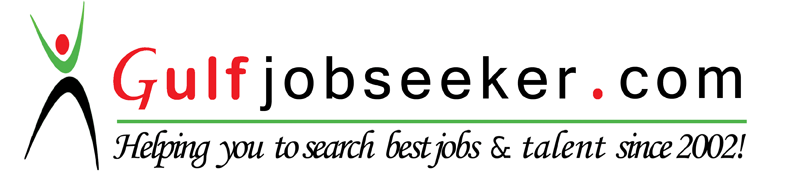 ObjectiveTo be part of a dynamic organization that utilizes my skills for the benefit of the organization, developing my knowledge and experience in the process.WORKExperienceH R  Executive.  Period: 4th  july2015 to 7th July2016Company: Duties And ResponsibilitiesStaff care talkingOffice daily running progress,Daily updating staff workEducationMBA  in Human Resource Management As Major And Finance As minor Specialization College: VMKV Engineering College, SalemUniversity: VINAYAKA MISSION UNIVERSITYCGPA: 78%Graduate In BBACollege: MES. College, ErumelyBoard: M.G UNIVERSITY, KOTTAYAM.CGPA: 45%MBA  in Human Resource Management As Major And Finance As minor Specialization College: VMKV Engineering College, SalemUniversity: VINAYAKA MISSION UNIVERSITYCGPA: 78%Graduate In BBACollege: MES. College, ErumelyBoard: M.G UNIVERSITY, KOTTAYAM.CGPA: 45%Skills &AbilitiesStrong Leadership quality.Ability to Handle pressure.Excellent Communication SkillsProficiency in Tally, ACADAMIC PROJECTS& SEMINARSPERSONAL DETAILSA Study On Job Satisfaction Among The Workers In TCC Ltd, Eloor- Main Project of MBA, March 2015.An Organizational Study On TCL  Ltd Nattakom - Mini Project Of MBA,June 2014.A Study On Customer Satisfaction Of Periyar Rice ,Kalady-Main project of MBA,March 2013.DoB:15/2/1990Gender 	: MaleMarital Status            : SingleNationality       	: IndianLanguages Known         : English , Malayalam , Tamil